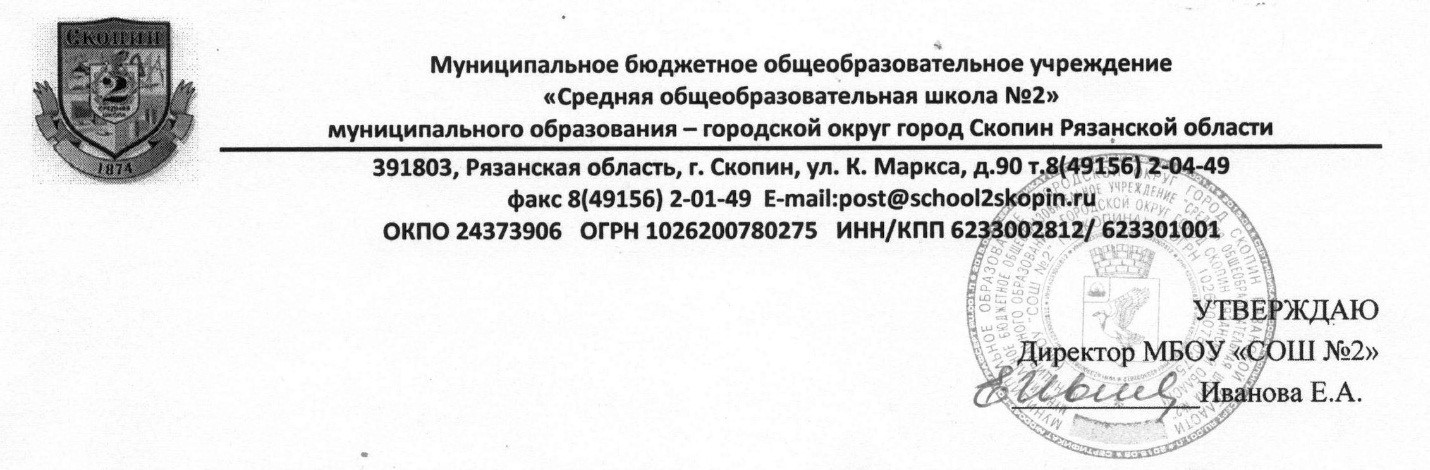 План мероприятий («дорожная карта») по профессиональной ориентации школьников, начиная с учащихся младших классов, и привлечению к этой работе родителей на 2020/2021 учебный годПедагог-психолог              И.Н.Аксенова Приказ от «27»августа 2020г.  №189№п/пМероприятия Мероприятия Ответственный за реализацию мероприятияСоисполнители Сроки исполнения1.2.2.3.4.5.1.Организация взаимодействия с государственными учреждениями среднего профессионального образования, работодателями города и района по вопросам профессиональной ориентации учащихся школыОрганизация взаимодействия с государственными учреждениями среднего профессионального образования, работодателями города и района по вопросам профессиональной ориентации учащихся школыОрганы местного самоуправленияЦентр занятости населенияПостоянно2.Выполнение мероприятий Комплекса мер по проведению профессиональной ориентации обучающихсяВыполнение мероприятий Комплекса мер по проведению профессиональной ориентации обучающихсяУправление образования и молодежной политикиЦентр занятости населенияПостоянно 3.Подготовка информации об исполнении мероприятии Комплекса мер в Управление образования и молодежной политикиПодготовка информации об исполнении мероприятии Комплекса мер в Управление образования и молодежной политикиЗам.директора по ВРПедагог-психолог, социальный педагогЕжегодно4.Курс  профориентационных занятий «Введение в специальность. Профессиональное самоопределение» Курс  профориентационных занятий «Введение в специальность. Профессиональное самоопределение» Директор школы, зам.директора по ВРПедагог-психологВ течение уч.года5.Курс «Мой выбор»Курс «Мой выбор»Директор школы, зам.директора по ВРПедагог-психологВ течение уч.года6.Подготовка  рефератов, альбомов, фотомонтажей о профессияхПодготовка  рефератов, альбомов, фотомонтажей о профессияхЗам.директора по ВРПедагог-психолог, кл.руководителиВ течение уч.года7.Ролевые, имитационные, профориентацион-ные игры.  «Ассоциация», «Спящий город», «Кто есть кто?», «Стратегия», «Шанс», «Страшный суд».Ролевые, имитационные, профориентацион-ные игры.  «Ассоциация», «Спящий город», «Кто есть кто?», «Стратегия», «Шанс», «Страшный суд».Педагог-психолог, социальный педагогВ течение уч.года8.Программа работы по профориентации в начальных классах1 класс- Профессии родителей.  Устный журнал- Путешествие в страну игрушек- Все профессии важны, все профессии нужны. Встреча с ветераном труда2 класс- Врач и учитель - самые гуманные профессии. Альбом, подготовленный учащимися выпускных классов (стихи, посвященные учителям)- Нас обслуживает почтовое отделение. Как путешествует письмо? Экскурсия в почтовое отделение- Кто нас обслуживает? Профессии бытового обслуживания. Связь, сберегательный банк, столовая, больница- Экскурсия на место работы родителей3-4 классы- Родословное древо. Профессии бабушек, дедушек- Приятного аппетита! Обучение секретам составления меню. Культура питания. Встреча с поваром столовой.- Кто сколько читает? Экскурсия в библиотеку. Посещение библиотеки родителями.- Кто стоит на страже порядка, безопасности? Правоохранительные органы, их задачи. Встреча с участковым уполномоченным.- Что мы знаем  о своей родной стране, о родном городе? Где мы живём, профессии и представители разных профессий нашего края.-  Характер и профессия. Работа с материалами анкеты, интервью родителей.- Какую профессию ты выберешь? Диспут Программа работы по профориентации в начальных классах1 класс- Профессии родителей.  Устный журнал- Путешествие в страну игрушек- Все профессии важны, все профессии нужны. Встреча с ветераном труда2 класс- Врач и учитель - самые гуманные профессии. Альбом, подготовленный учащимися выпускных классов (стихи, посвященные учителям)- Нас обслуживает почтовое отделение. Как путешествует письмо? Экскурсия в почтовое отделение- Кто нас обслуживает? Профессии бытового обслуживания. Связь, сберегательный банк, столовая, больница- Экскурсия на место работы родителей3-4 классы- Родословное древо. Профессии бабушек, дедушек- Приятного аппетита! Обучение секретам составления меню. Культура питания. Встреча с поваром столовой.- Кто сколько читает? Экскурсия в библиотеку. Посещение библиотеки родителями.- Кто стоит на страже порядка, безопасности? Правоохранительные органы, их задачи. Встреча с участковым уполномоченным.- Что мы знаем  о своей родной стране, о родном городе? Где мы живём, профессии и представители разных профессий нашего края.-  Характер и профессия. Работа с материалами анкеты, интервью родителей.- Какую профессию ты выберешь? Диспут Зам.директора по ВРПедагог-психолог, кл.руководителиВ течение уч.года9.Конкурсы рисунков для учеников младших классов («Радуга профессий», «Моя любимая профессия», «Рабочие профессии 21 века», «Профессия моих родителей» и пр.)Конкурсы рисунков для учеников младших классов («Радуга профессий», «Моя любимая профессия», «Рабочие профессии 21 века», «Профессия моих родителей» и пр.)Зам.директора по ВРПедагог-психолог, кл.руководителиВ течение уч.года10.Создание из числа старшеклассников группы профинформаторов для работы с младшими школьниками.Создание из числа старшеклассников группы профинформаторов для работы с младшими школьниками.Зам.директора по ВРПедагог-психолог, кл.руководители, старшеклассникиВ течение уч.года11.Проведение родительских собраний по вопросам профессионального определения школьников с участием работодателей и учреждений профессионального образованияПроведение родительских собраний по вопросам профессионального определения школьников с участием работодателей и учреждений профессионального образованияЗам.директора по ВРПедагог-психолог, социальный педагог, кл.руководителиВ течение уч.года12.Встречи главы администрации  с учениками выпускных классов и их родителями с целью обсуждения возможности трудоустройства по востребованной в городе профессии (специальности), мер поддержки молодых специалистов на предприятиях города, перспективных направлений осуществления предпринимательской деятельности на территории города (района), условий участия молодежи в жилищных программах и др. Встречи главы администрации  с учениками выпускных классов и их родителями с целью обсуждения возможности трудоустройства по востребованной в городе профессии (специальности), мер поддержки молодых специалистов на предприятиях города, перспективных направлений осуществления предпринимательской деятельности на территории города (района), условий участия молодежи в жилищных программах и др. Зам.директора по ВРПедагог-психолог, социальный педагог, кл.руководителиПостоянно13.Тематические классные часы («Выбирай свой путь», «Знакомство с профессией», «Проверка профессионального соответствия», «Путешествие в мир профессий»).Тематические классные часы («Выбирай свой путь», «Знакомство с профессией», «Проверка профессионального соответствия», «Путешествие в мир профессий»).Зам.директора по ВРПедагог-психолог, социальный педагог, кл.руководителиВ течение уч.года14.Конкурсы сочинений для учащихся среднего звена («Мое профессиональное будущее», «Моя будущая профессия» и др.)Конкурсы сочинений для учащихся среднего звена («Мое профессиональное будущее», «Моя будущая профессия» и др.)Зам.директора по ВРПедагог-психолог, кл.руководителиВ течение уч.года15.Выявление склонностей и способностей учащихся:- 1-е классы (диагностика интеллектуального развития – тест Равена,    Амтхауэра);- 4-5-е классы (групповой интеллектуальный тест);- 9-й класс (тест умственных способностей, «Опросник профессиональных предпочтений» Дж. Холланда)Выявление склонностей и способностей учащихся:- 1-е классы (диагностика интеллектуального развития – тест Равена,    Амтхауэра);- 4-5-е классы (групповой интеллектуальный тест);- 9-й класс (тест умственных способностей, «Опросник профессиональных предпочтений» Дж. Холланда)Зам.директора по ВРПедагог-психологАпрель(ежегодно)Март(ежегодно)16.Диагностика возможностей:- анализ результатов успеваемости;- анализ результатов досуговой деятельности;- проведение экспресс-диагностики (определение типа мышления).Диагностика возможностей:- анализ результатов успеваемости;- анализ результатов досуговой деятельности;- проведение экспресс-диагностики (определение типа мышления).Зам.директора по ВРПедагог-психолог В течение уч.года17.Анкетирование учащихся с целью определения запроса на факультативные занятия и предметные кружки. Оказание помощи учащимся в выборе внеурочной деятельности в зависимости от их склонностей и способностейАнкетирование учащихся с целью определения запроса на факультативные занятия и предметные кружки. Оказание помощи учащимся в выборе внеурочной деятельности в зависимости от их склонностей и способностейЗам.директора по ВРПедагог-психолог  кл.руководители, учителя-предметникиМай –Сентябрь(ежегодно)18.Вовлечение учащихся в исследовательскую работу по изучению его склонностей и возможностей с целью профориентацииВовлечение учащихся в исследовательскую работу по изучению его склонностей и возможностей с целью профориентацииЗам.директора по ВРПедагог-психолог В течение уч.года19.Изучение учителями-предметниками индивидуальной программы допрофессионального развития учащихся, корректив, внесенных в связи с переходом учащихся в следующий класс, дополнительных исследованийИзучение учителями-предметниками индивидуальной программы допрофессионального развития учащихся, корректив, внесенных в связи с переходом учащихся в следующий класс, дополнительных исследованийЗам.директора по ВР и УВРПедагог-психолог, учителя-предметникиЕжегодно20.Определение своей роли в индивидуальной программе допрофессионального развития учащихся и планирование деятельностиОпределение своей роли в индивидуальной программе допрофессионального развития учащихся и планирование деятельностиЗам.директора по ВРУчителя – предметникиВ течение уч.года21.Создание картотеки «Профессия, с которой знакомит предмет»Создание картотеки «Профессия, с которой знакомит предмет»МООбновлениеежегодно22.Осуществление профориентации через внеурочную деятельность по предмету Организация факультативных занятий и работы предметных кружковОсуществление профориентации через внеурочную деятельность по предмету Организация факультативных занятий и работы предметных кружковЗам.директора по ВРУчителя – предметникиСентябрь(ежегодно)23.Проведение школьных олимпиадПроведение школьных олимпиадЗам. директора по УВРМО Ноябрь(ежегодно)24.Проведение интеллектуального марафонаПроведение интеллектуального марафонаЗам. директора по УВРметодсоветМарт(ежегодно)25.Проведение предметных недельПроведение предметных недельЗам. директора по УВРРуководители МОПо школьному плану26.Вовлечение учащихся в деятельность творческих группВовлечение учащихся в деятельность творческих группЗам.директора по ВРРуководители творческой группыЕжегодно27.Научно-исследовательская работа учащихсяНаучно-исследовательская работа учащихсяЗам. директора по УВРМО В течение года28.Организация индивидуальных и групповых занятий с целью развития творческих способностей учащихсяОрганизация индивидуальных и групповых занятий с целью развития творческих способностей учащихсяЗам.директора по ВР и УВРУчителя – предметникиЕжегодно29.Проведение научно-исследовательских конференций учащихся 9 – 11 классовПроведение научно-исследовательских конференций учащихся 9 – 11 классовЗам. директора по УВРТворческая группаЕжегодно30.Проведение классных мероприятий «Профессии наших родителей» Организация и проведение экскурсий на предприятиях, где работают родителиПроведение классных мероприятий «Профессии наших родителей» Организация и проведение экскурсий на предприятиях, где работают родителиЗам. директора по ВРПедагог-психолог,кл. руководители5-8 классовЕжегодно31.Оформление классных стендов о профессииОформление классных стендов о профессииЗам. директора по ВРКлассные руководителиВ течение года32.Организация и проведение встреч с людьми различных профессий «Мое место в государстве»Организация и проведение встреч с людьми различных профессий «Мое место в государстве»Зам. директора по ВРКлассные  руководители1-е полугодие33.Проведение конкурсных программ: - «Молодые хозяюшки» (5 – 6-е классы); - «Юные модельеры» (7 – 8-е классы); - «Конкурс причесок» (9-е классы)Проведение конкурсных программ: - «Молодые хозяюшки» (5 – 6-е классы); - «Юные модельеры» (7 – 8-е классы); - «Конкурс причесок» (9-е классы)Зам. директора по ВРМО, учительтехнологии Ежегодно34.Знакомство с образовательными услугами района и округа:а) участие в «Ярмарке ученических мест»;б) встречи с представителями вузов;в) оформление стенда «Выбери своё будущее»;г) создание картотеки «Образовательные услуги района, округа»Знакомство с образовательными услугами района и округа:а) участие в «Ярмарке ученических мест»;б) встречи с представителями вузов;в) оформление стенда «Выбери своё будущее»;г) создание картотеки «Образовательные услуги района, округа»Зам. директора по ВР,методистКлассные руководители9-11 классовЕжегодно35.Круглый стол «Твой выбор сегодня»Круглый стол «Твой выбор сегодня»Зам. директора  по УВРПедагог-психолог, социальный педагог, кл. руководители 9-11-х классовЕжегодно36.Беседы с родителями учащихся льготных категорий по вопросам оказания помощи в получении среднеспециального и высшего образованияБеседы с родителями учащихся льготных категорий по вопросам оказания помощи в получении среднеспециального и высшего образованияЗам. директора по ВРПедагог-психолог, социальный педагог,кл. руководители В течение года37.Создание и ведение картотеки по выбору профессии учащимися льготных категорий, учащимися, стоящими на учете  ОПДНСоздание и ведение картотеки по выбору профессии учащимися льготных категорий, учащимися, стоящими на учете  ОПДНПедагог-психолог,социальный педагог, кл. руководителиОбновлениеежегодно38.Работа библиотеки по профориентации Оформление сменного и передвижного стенда «Твой выбор»Работа библиотеки по профориентации Оформление сменного и передвижного стенда «Твой выбор»Библиотекарь В течение года39.Проведение обзоров научно-популярной и художественной литературы по вопросам профориентацииПроведение обзоров научно-популярной и художественной литературы по вопросам профориентацииБиблиотекарь,кл. руководителиВ течение года40.«Профессия – библиотекарь» - выступление на классных часах«Профессия – библиотекарь» - выступление на классных часахБиблиотекарь,кл. руководители По графику41.Совместная деятельность по профориентации школьников с шефствующим предприятием Оформление в школе сменного стенда «История предприятия…»Совместная деятельность по профориентации школьников с шефствующим предприятием Оформление в школе сменного стенда «История предприятия…»Зам. директора по ВРкл. руководителиВ течение года42.Оформление стенда для шефов «Содружество» о жизни школыОформление стенда для шефов «Содружество» о жизни школыЗам. директора по ВРкл. руководителиВ течение года43.Организация экскурсий на шефствующее предприятие (по графику, 1-11-е классы)Организация экскурсий на шефствующее предприятие (по графику, 1-11-е классы)Зам. директора по ВРкл. руководителиВ течение года44.Проведение классных часов и вечеров о профессиях шефствующего предприятия (по графику, 1-11-е классы) Проведение классных часов и вечеров о профессиях шефствующего предприятия (по графику, 1-11-е классы) Зам. директора по ВР, зам. директора предприятиякл. руководителиВ течение года45.Анкетирование учащихся 9-х классов с целью определения специализации профильных классовАнкетирование учащихся 9-х классов с целью определения специализации профильных классовЗам. директора по ВРПсихологи, классные руководителиЕжегодно46.Тестирование с целью отслеживания правильности выбранного профиляТестирование с целью отслеживания правильности выбранного профиляЗам. директора по ВРПсихологи, классные руководители Ежегодно,II полугодие – 10 классы,I полугодие –11 классы47.Проведение родительских собраний с целью ознакомления с системой допрофессионального образования в школе, результатами распределения учащихся в вузыПроведение родительских собраний с целью ознакомления с системой допрофессионального образования в школе, результатами распределения учащихся в вузыДиректор  школыПедагог-психолог,социальный педагог, кл. руководители, 7-9 классы Ежегодно48.Организация общественно-полезного труда школьников, как проба сил для выбора будущей профессии (общественные поручения и т.д.)Организация общественно-полезного труда школьников, как проба сил для выбора будущей профессии (общественные поручения и т.д.)Зам. директора по ВРКл. руководителиВ течение годаОказание помощи родителям по выявление склонностей и способностей ребенка и его профессиональному самоопределениюОказание помощи родителям по выявление склонностей и способностей ребенка и его профессиональному самоопределению49.Родительские собрания:- «Хочу, могу, надо». Изучение склонностей и способностей ребенка- «Индивидуальная программа развития ребенка в школе» - «Что значит – выбирать профессию?»- «Первые итоги»- «Программа допрофессиональной подготовки школьника»- «Развитие ребенка во внеурочной деятельности»- «Когда не поздно выбирать профессию?»- «Профильные классы в школе»- Особенности запроса региона на профессии- Образовательные услуги, предоставляемые округом1 кл.2 кл.3 кл.4 кл.5 кл.6 кл.7-8 кл.9 кл.10 кл.11 кл.Директор школыЗам. директора по ВРПедагог-психолог,социальный педагогВ течение уч.года50.Конкурс семейных сочинений «Профессии нашей семьи»8 кл.Зам. директора по ВРУчителя русского языкаежегодно51.Ознакомление родителей с исследованиями психологов по выявлению склонностей и способностей ребенкаОзнакомление родителей с исследованиями психологов по выявлению склонностей и способностей ребенкаЗам. директора по ВРПедагог-психолог,кл.руководителиЕжегодно52.Совместная деятельность родителей с классным руководителем по индивидуальной программе развития ребенкаСовместная деятельность родителей с классным руководителем по индивидуальной программе развития ребенкаЗам. директора по ВРКлассные руководителиЕжегодно 53.Индивидуальная работа с родителями по формированию и развитию профессиональных интересов учащихсяИндивидуальная работа с родителями по формированию и развитию профессиональных интересов учащихсяЗам. директора по ВРКлассные руководителиВ течение года54.Проведение родительских конференций «Как я помогаю ребенку в выборе профессии»Проведение родительских конференций «Как я помогаю ребенку в выборе профессии»Директор школы,зам. директора по ВРПедагог-психолог,социальный педагогЕжегодно55.Рассмотрение вопросов методики профориентацнонной работы, обмен опытом. “Подготовка учащихся к компетентному выбору профессии”.“Система образования в России”;“Система профориентационной работы в городе, в школе”;“Методика профориентационной работы по возрастным группам”;“Психологическая и социальная обусловленность выбора профессии старшеклассниками”;“Методические основы профориентации во внеклассной работе”;“Работа с учащимися по интересам”;“Методы исследований и наблюдений психофизиологических особенностей учащихся, основы профконсультации”;“Методы работы с родителями по вопросу выбора профессии”;“Профориентация в процессе изучения основ наук”.Рассмотрение вопросов методики профориентацнонной работы, обмен опытом. “Подготовка учащихся к компетентному выбору профессии”.“Система образования в России”;“Система профориентационной работы в городе, в школе”;“Методика профориентационной работы по возрастным группам”;“Психологическая и социальная обусловленность выбора профессии старшеклассниками”;“Методические основы профориентации во внеклассной работе”;“Работа с учащимися по интересам”;“Методы исследований и наблюдений психофизиологических особенностей учащихся, основы профконсультации”;“Методы работы с родителями по вопросу выбора профессии”;“Профориентация в процессе изучения основ наук”.Руководитель       МО, зам. директора по ВРПедагог-психолог,социальный педагог, кл. руководителиПостоянно 56.Привлечение родителей к оформлению профориентационных уголков, кабинетов, стендов,  к организации экскурсий.Привлечение родителей к оформлению профориентационных уголков, кабинетов, стендов,  к организации экскурсий.Директор школы,зам. директора по ВРКл .руководители,учителя-предметникиПостоянно 57.Подготовка рекомендаций родителям по возникшим проблемам профориентации.Подготовка рекомендаций родителям по возникшим проблемам профориентации.Директор школы,зам. директора по ВРПедагог-психолог,кл.руководители Постоянно58.Привлекать родителей к руководству кружками по интересам.Привлекать родителей к руководству кружками по интересам.Зам. директора по ВРКл .руководителиПостоянно59. Встречи  для родителей со специалистами.Круглый стол “ Выбираем свой путь” для учащихся и их родителей с участием представителей учебных заведений  Встречи  для родителей со специалистами.Круглый стол “ Выбираем свой путь” для учащихся и их родителей с участием представителей учебных заведений Директор школы,зам. директора по ВРПедагог-психолог,кл.руководители 9 кл., 11 кл. Постоянно60.Организация временного трудоустройства несовершеннолетних граждан в возрасте от 14 до 18 лет в свободное от учебы времяОрганизация временного трудоустройства несовершеннолетних граждан в возрасте от 14 до 18 лет в свободное от учебы времяЗам. директора по ВРСоциальный педагог В течение года